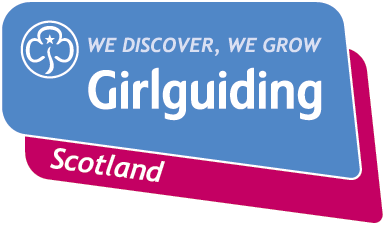 Press ReleaseFOR IMMEDIATE RELEASE / EMBARGOED (insert date article can be published)<Insert date you send the release out: for example – 23 March 2020>TRAILBLAZING YOUNG <INSERT AREA> <WOMAN/WOMEN> CELEBRATE/S RECEIVING TOP AWARD FOR RAINBOWS/BROWNIES/GUIDES/RANGERS<A member/members> of the <insert group name> <is/are> celebrating after receiving the highest accolade for <insert section> – the <insert section> Gold Award.<Insert girl’s first name>, from <insert hometown> completed a range of exciting activities to achieve the award, including <insert details of two or three most exciting activities>.<Insert girl’s first name name> said: <Insert girl quote, e.g:> “I’m really proud to have completed my xxx Gold Award because it has taken more than <insert timescale e.g. a year> of hard work to get it.“As part of the award, I had to do a presentation to my group on climate change. I was pretty nervous, as I’ve never done public speaking before, but it’s given me so much confidence!”The group’s leader, <insert leader’s full name> said: <Insert leader quote, e.g:>  “I’m very proud of <insert girl’s first name> for completing her xxx Gold Award.“It is a great achievement and has been a big commitment, I’m sure this is something she’ll look back on with pride for years to come.”<Insert name> received the award during a special presentation event on <insert presentation date and other details>. The <insert section> Gold Award is the highest award available to <insert section> – Girlguiding’s section for girls aged between <insert age range>. The award requires girls to complete tasks across 6 areas including Skills for my Future; Have Adventures and Take Action. Girls can choose which activities they want to do from speaking out about an issue they are passionate about to becoming an astronaut in training. To complete the award, <insert section> also need to <insert details of challenge>.From adventurous activity to international travel, social action to campaigning, Girlguiding Scotland offers girls and young women aged 5 to 25 a wide range of opportunities to try new experiences, learn new skills and grow in confidence. For over 100 years guiding has made many positive differences in communities right across Scotland. As guiding groups adapt to the new Coronavirus restrictions, the charity’s volunteers are committed to deliver guiding in new and innovative ways so that they can continue to keep connected and empower girls and young women.
If you’re interested in becoming a volunteer or know a girl who would like to join guiding, please visit www.girlguidingscotland.org.uk/get-involved/ to find out how to get involved.- ENDS –Attached is an image of <description of photo e.g. girl with a badge, a screen shot of your video call, a photo of the activity>For further information, please contact <Name, role, on 077 123 4567 or by email at xxxxxx> Notes to editors:About Girlguiding Scotland:Girlguiding Scotland is the leading charity for girls and young women in Scotland, with 45,000 young members. We build girls’ confidence and raise their aspirations. We give them the chance to discover their full potential and encourage them to be a powerful force for good. We give them a space to have fun. Find out more at www.girlguidingscotland.org.ukReaction to COVID-19:The delivery of face to face and virtual youth work by Girlguiding is determined by and in compliance with Scottish Government guidelines. More information can be found here: https://www.girlguiding.org.uk/making-guiding-happen/coronavirus-keeping-safe/